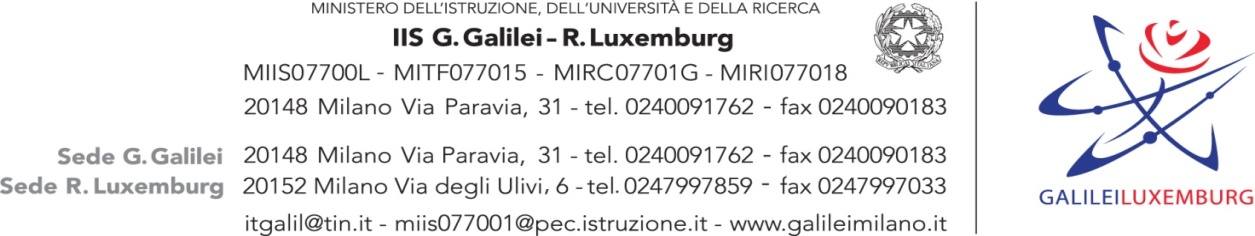 SEDE GALILEI , Via ParaviaNovembre  (Cdc chiusi – aperti)   Febbraio  (Solo docenti)Febbraio/Marzo  (Solo docenti)Aprile  (Cdc chiusi – aperti)   Sola componente docentiC. di c. aperti a genitori ed alunniMartedì 13Mercoledì 14Giovedì 15Venerdì 16Martedì 20Mercoledì21Giovedì22Venerdì23Dalle ore 15,00alle ore 16,00Dalle ore 16,00alle ore 16,30I GAII MCIV MBI GCIV OAI MBIII GBI INF/AAIII MAI OBII GCIV MAII MBV GAII OAV MBV OAI INFBDalle ore 16,30alle ore 17,30Dalle ore alle ore 17,30alle ore18,00I GBII MAIII OAI MAIV GAI MCIV GBI OA II GBI SAII GAV MAII INF/AAIII GAIII MBV GBMartedì 1215,00-16,00V GA – V MA16,00-17,00V GB – V MB17,00-18,00V OAMartedì 26Mercoledì 27Giovedì 28Venerdì 1Martedì 515,00-16,00I GAII MCIV MBI MAIV GAI INF/AAIII MAI SAII GAV MAII OAV MB16,00-17,00I GBII MAIII OAI MBIII GBI OA II GBII MBV GAIII MBV GB17,00-18,00I GCIV OAI MCIV GBI OBII GCIV MAII INF/AAIII GAV OAI INFBSola componente docentiC. di c. aperti a genitori ed alunniMartedì 2Mercoledì 3Giovedì 4Venerdì 5Martedì 9Mercoledì10Giovedì11Venerdì12Dalle ore 15,00alle ore 16,00Dalle ore 16,00alle ore 16,30I GAII MCIV MBI GCIV OAI MBIII GBI INF/AAIII MAI OBII GCIV MAII MBV GAII OAV MBV OAI INFBDalle ore 16,30alle ore 17,30Dalle ore alle ore 17,30alle ore18,00I GBII MAIII OAI MAIV GAI MCIV GBI OA II GBI SAII GAV MAII INF/AAIII GAIII MBV GB